Policy för extern hallhyra ”Roslagsbro IF”När föreningen inte kan erbjuda lokal för träning eller match, kan sektionerna söka andra lokaler för sina aktiviteter. Detta gäller endast om det inte finns egna tider tillgängliga i egna lokaler.Innan extern lokal bokas ska en skriftlig förfrågan skickas till föreningens styrelse, se e-postadress nedan, när styrelsen har godkänt förfrågan kan extern lokal bokas.Huvudstyrelsen står för kostnaden när vi beslutat att de är ok att hyra andra lokaler, annars får laget själva betala hela kostnaden. styrelsen@roslagsbroif.se 	 kansli@roslagsbroif.seOrdförande: Kurt Pettersson	kurt.pettersson@ebc.uu.seVice ordförande: Johan Andersson	 johan.andersson@roslagenssparbank.seKassör: Gunilla Svanberg	gunilla.svanberg@live.seLedamot: Kjell Liljeberg 		kjell.l@roslagens-styr.se Ledamot: Therese Jernelöf	thgu83@hotmail.com 	Ledamot: Robert Lönnqvist	robert.lonnqvist@vattenfall.com Styrelsen Roslagsbro IF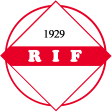 